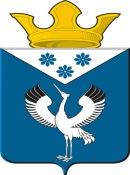 Российская ФедерацияСвердловская областьДума муниципального образованияБаженовское сельское поселениеБайкаловского муниципального районаСвердловской области 2 - е заседание 5 - го созываРЕШЕНИЕот ________2022 г.                                                                                                          № ____с. БаженовскоеО внесении изменений в Решение Думы муниципального образования Баженовское сельское поселение от 30.08.2018 № 54 «Об установлении земельного налога на территории муниципального образования Баженовское сельское поселение»В соответствии с Налоговым кодексом Российской Федерации, руководствуясь Уставом Баженовского сельского поселения, Дума муниципального образования Баженовское сельское поселение Байкаловского муниципального района Свердловской области,РЕШИЛА:1. Внести в Решение Думы муниципального образования Баженовское сельское поселение от 30.08.2018 № 54 «Об установлении земельного налога на территории муниципального образования Баженовское сельское поселение» (с изм. № 61 от 28.09.2018, № 113 от 15.11.2019, № 153 от 30.09.2020, № 237 от 22.07.2022) следующие изменения: 1.1. Пункт 6 Решения дополнить подпунктом 3 следующего содержания:«3) 0,75 процентов в отношении  земельных участков занятых объектами связи.2. Опубликовать настоящее решение в газете «Вести Баженовского сельского поселения» и разместить на официальных сайтах Администрации муниципального образования Баженовское сельское поселение и Думы муниципального образования Баженовское сельское поселение в сети «Интернет: http://bajenovskoe.ru/, https://duma.bajenovskoe.ru/.3. Настоящее Решение применяется к отношениям по уплате земельного налога с 01.01.2022 года и действует до 31.12.2024 года.Председатель Думы муниципального образованияБаженовское сельское поселение           	  Байкаловского муниципального районаСвердловской области                                                                                  Л.Г. ГлухихГлава муниципального образованияБаженовское сельское поселение               Байкаловского муниципального районаСвердловской области                                                                                С.М. СпиринПояснительная записка к Решению Думы муниципального образования Баженовское сельское поселение от 30.08.2018 № 54 «Об установлении земельного налога на территории муниципального образования Баженовское сельское поселение» (с изм. № 61 от 28.09.2018, № 113 от 15.11.2019, № 153 от 30.09.2020, № 237 от 22.07.2022)Решением Думы МО Баженовское сельское поселние ставка земельного налога в отношении прочих земельных участков установлена 1,5 процента предлагаем для объектов связи установить 0,75 процента  (1,5/2).Ведущий специалист ДумыМО Баженовское сельское поселение                                                        С.И. Сабурова Действующая редакцияПредлагаемая редакцияОснование« 3) Налоговая ставка в размере 0,75 процента устанавливается в отношении следующих земельных участков:а) занятых объектами связи».Указ Президента РФ от 02.03.2022 № 83 "О мерах по обеспечению ускоренного развития отрасли информационных технологий в Российской Федерации".Письмо Правительства СО от 17.06.2022 № 01-01-63/6803 о  поддержке отрасти ИТ (рекомендовано принять дополнительные меры поддержки IT-сектора на период 2022-2024 года, снизить ни менее чем в 2 раза ставки земельного налога для объектов связи и центров обработки данных.